TRIAGE RISCHIO COVID-19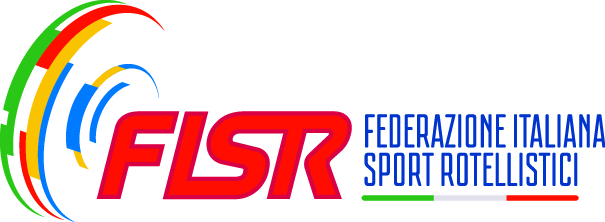 SCHEDA DI VALUTAZIONE ALL’INGRESSO AL SITO DI ALLENAMENTO/GARA/RADUNO(stampare il modulo utilizzando la funzione fronte/retro)MODULO STAFF SUPPORTO   Il sottoscritto ____________________________________________________________________________________________nato a _______________________________ il __________________ matricola (se tesserato FIsr)____________________ NOME AUTISTA VIAGGIO  TRASFERIMENTO_______________________________________ Rilascia questo documento in occasione di:          Gara              (indicare Tipo di Gara / Raduno) CAMPIONATO REGIONALE GRUPPI SPETTACOLODICHIARA CHE:Nelle ultime due settimaneAl momento Nell’ultimo anno⬜ il/la sottoscritto/a come sopra identificato attesto sotto mia responsabilità che quanto sopra dichiarato corrisponde al vero consapevole delle conseguenze civili e penali di una falsa dichiarazione, anche in relazione al rischio di contagio all’interno della struttura SPORTIVA ed alla pratica di attività sportive agonistiche (art. 46 D.P.R. n. 445/2000) ⬜ autorizzo al trattamento dei miei dati particolari relativi allo stato di salute contenuti in questo modulo ed alla sua conservazione ai sensi del Reg.Eu 2016/679 e della normativa nazionale vigente._______________________                                                   _____________________________________________________          DATA E LUOGO 			                                                                                 FIRMA SINO-è stato in contatto stretto con casi accertati (vivi o deceduti)-è stato in contatto stretto con casi sospetti o ad alto rischio-è stato in contatto stretto con familiari di casi sospetti-se si è risposto SI ad una delle domande precedenti: ha effettuato tampone (con esito negativo) al termine del periodo di quarantena/isolamento- di aver avuto sintomi riferibili all’infezione da COVID-19 (tra i quali temperatura corporea >37,5°, tosse, stanchezza, difficoltà respiratoria, dolori muscolari, diarrea, alterazioni di gusto e olfatto)SINOha tosse/raffreddore, difficoltà respiratorie, sindrome influenzale, temperatura superiore a 37,5°Cè un professionista della salute quale: medici, infermieri, operatori del 118, o facente parte di altre tipologie di lavoro a rischio Covid-19SINO-ha avuto diagnosi di COVID-19-se si è risposto SI alla domanda precedente:  è stato dichiarato guarito (tampone con esito negativo) e, se atleta,  ha ripetuto la visita medica;-è stato sottoposto a quarantena/isolamento fiduciario per contatto con accertato caso positivo-se si è risposto SI alla domanda precedente: ha effettuato tampone (con esito negativo) al termine del periodo di quarantena/isolamentoNegli ultimi mesi/giorni SINO-è stato sottoposto a vaccinazione-se si è risposto SI alla domanda precedente: ha completato il ciclo vaccinale